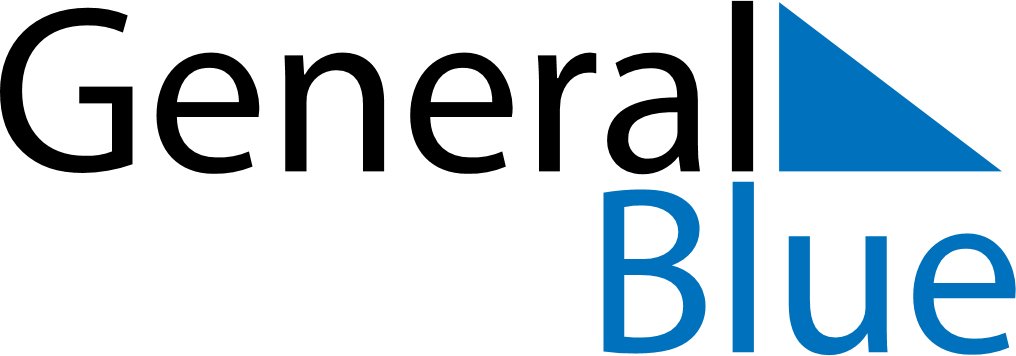 June 2020June 2020June 2020June 2020June 2020June 2020BoliviaBoliviaBoliviaBoliviaBoliviaBoliviaSundayMondayTuesdayWednesdayThursdayFridaySaturday123456789101112131415161718192021222324252627Andean New Year282930NOTES